Gulfjobseeker.com CV No: 4074Mobile +971505905010 / +971504753686 To get contact details of this candidatesSubmit request through Feedback Linkhttp://www.gulfjobseeker.com/feedback/submit_fb.phpAn Ambitious Dentist with  excellent organizational  and interpersonal  skills, keen toObjective	secure a position with a dynamic and progressive dental practice. Ideal candidate for position requiring drive, initiative, responsibility and challenge. I look forward to work in dentalclinics/specialist dental hospitals at Al-Ain, Dubai or Abu Dhabi. I have GP – Dentist license of Dubai Health Authority.Bachelor of Dental Surgery (BDS) from University Of Calicut. Projects:EDUCATION	Some of the Fourth Year Projects are “Failures in Dental Amalgam”, “Management of Class III Malocclusion” and “Teeth Whitening Procedures”.These projects were submitted in the form of PowerPoint slides and DTP reports. Grade Obtained: Good.Clinical Training: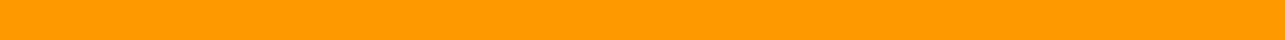 ROYAL DENTAL COLLEGE, UNIVERSITY OF CALICUTSep.2004 – July.2009 and one year internshippartnership between the healthcare providers, the patients, and their families.Counsel and instruct patients and family members either directly or refer to the appropriate healthcare provider. Utilize opportunities and stress preventative care and maintenance to patients and their families regarding dental hygiene, health habits, and home care. Listen for clues that the patient needs additional assistance in understanding the treatment plan or in carrying out the treatment. Ensure maintenance of accurate patient records to reflect each patient’s health status and risk factors. Monitor the quality of care delivered.Job Routine SKILLS:Use masks, gloves and safety glasses to protect themselves and their patients from infectious diseases. Administer anaesthetics to limit the amount of pain experienced by patients during procedures. Examine teeth, gums, and related tissues, using dental instruments, x-rays, and other diagnostic equipment, to evaluate dental health, diagnose diseases or abnormalities, and plan appropriate treatments. Formulate plan of treatment for patient's teeth and mouth tissue. Use air turbine and hand instruments, dental appliances and surgical implements. Advise and instruct patients regarding preventive dental care, the causes and treatment of dental problems, and oral health care services. Design, make, and fit prosthodontics appliances such as space maintainers, bridges, and dentures, or write fabrication instructions or prescriptions for denturists and dental technicians. Diagnose and treat diseases, injuries, and malformations of teeth, gums and related oral structures, and provide preventive and corrective services. Fill pulp chamber and canal with endodontic materials. Write prescriptions for antibiotics and other medications. Analyse and evaluate dental needs to determine changes and trends in patterns of dental disease. Treat exposure of pulp by pulp capping, removal of pulp from pulp chamber, or root canal, using dental instruments. Eliminate irritating margins of fillings and correct occlusions, using dental instruments. Perform oral and periodontal surgery on the jaw or mouth. Remove diseased tissue using surgical instruments. Apply fluoride and sealants to teeth. Manage business, employing and supervising staff and handling paperwork and insurance claims. Bleach, clean or polish teeth to restore natural color. Plan, organize, and maintain dental health programs. Produce and evaluate dental health educational materials. Organizational SKILLS:Managing appointments and treatment for own set of patients. Experienced at working to deadlines and following exact procedures. Communication & Interpersonal Skills: Developed good teamwork skills through working as part of a small tutorial team in the dental college for five years. Excellent patient care skills gained through clinical practice at dental college hospital and specialty clinic. Excellent written and verbal communication skills. Skill in interpersonal relationships. Ability to work independently and function well in a team environment. Ability to solve issues, to effectively intervene with family and patients to settle concerns related to the delivery of health care services. Skill and capability to efficiently make decisions independently. Ability to work easily and in a friendly manner with the general public and occasionally handle the dissatisfied or unhappy patient.   Assigned quota of clinical requirements to be completed over a two-year period thatincluded all aspects of restorative dentistry.  Contacted patients on hospital waiting list for dental treatment by registration cardappointment or by phone.  Performed clinical assessment on patients – discussed treatment options and decidedbest suited treatment plan taking into account factors including time, cost, age andmedical history of patient.  Held weekly paediatric sessions and performed procedures on children.  Developed excellent patient care skills.WORK EXPERIENCEDentist at DENTAL Centre Of SpecialistsDentist at DENTAL Centre Of SpecialistsSep.2011 to Aug.2013Responsibilities:Responsibilities:1.Responsible for the set-up and establishment of a Dental Awareness Campaign for thelocal residents.2.Completely and accurately obtain information in a courteous and respectful manner inorder to determine an appropriate treatment plan.3.Perform examinations and treatments quickly, efficiently, and accurately while keeping thepatient informed, and being sensitive to patient comfort during the treatment.4.Set the expectation with the patient by listening to their concerns and addressing those thatcan be addressed and informing the patient of the course of action to follow for otherhealth concerns.5.Communicate effectively with dental staff, other health care providers and patients.6.Ensure that verbal and written instructions are clear and concise and are understood bylistening and asking for feedback.7.Work in coordination with other clinic staff to effectively educate the patient on theircourse of treatment in order to increase the likelihood of compliance.8.Provide on-going feedback to dental staff to improve communication and is receptive tofeedback from dental staff.9.Provide patient education that consists of advising patients and family members inmethods that facilitate a capacity for self-care and a movement towards a healthcare  Ability to meet appropriate workload requirements.  Ability to meet appropriate workload requirements.  Ability to use the computer system in order to obtain patient information,  Ability to use the computer system in order to obtain patient information,prescribe necessary tests and check messages.  Ability to maintain quality, safety and infection control standards.  Ability to maintain quality, safety and infection control standards.COMPETENCIES:COMPETENCIES:Collaboration.  Energetic, self-motivated, and capable of balancing a complex schedule.  Energetic, self-motivated, and capable of balancing a complex schedule.  Effective Communications and Human Relations.  Effective Communications and Human Relations.High Performance Teams.  Problem Solving and Decision Making.  Problem Solving and Decision Making.  Communicate well with individuals to achieve a common goal.  Communicate well with individuals to achieve a common goal.  Handle multiple tasks efficiently and in timely manner.  Handle multiple tasks efficiently and in timely manner.  Able to work under pressures to meet deadlines.  Able to work under pressures to meet deadlines.  Creative and innovative with problem solving abilities through quality  Creative and innovative with problem solving abilities through qualityprocesses.  Highly motivated, "get-the-job-done" type.  Highly motivated, "get-the-job-done" type.Computer skills  Good Knowledge of Word processing.  Good Knowledge of Word processing.  Good knowledge of Internet access.  Good knowledge of Internet access.Language Skills  English, Hindi and Malayalam.  English, Hindi and Malayalam.  Good command of both written and spoken English.  Good command of both written and spoken English.Personal InformationDate of Birth:  30/05/1986Date of Birth:  30/05/1986Marital Status: MarriedMarital Status: MarriedDubai Health Authority License Number: DHA-P-0082040 (GP Dentist)Dubai Health Authority License Number: DHA-P-0082040 (GP Dentist)